О внесении изменений в адресную систему сельского поселения Гусевский  сельсовет муниципального района Абзелиловский район Республики Башкортостан                                                ПОСТАНОВЛЯЮ:Изменить адрес квартиры с кадастровым номером 02:01:060503:294  расположенная по адресу: Республика Башкортостан, Абзелиловский район, с.Гусево, ул.Комсомольская, д.27, кв.2 на следующий адрес: Республика Башкортостан, Абзелиловский район, с.Гусево, ул.Комсомольская, д.27, кв.1.    2. Контроль за исполнением настоящего постановления оставляю за собой.    Глава сельского поселения    Гусевский  сельсовет                            	   	           И.А.Насырьянов БАШКОРТОСТАН  РЕСПУБЛИКАҺЫӘБЙӘЛИЛ РАЙОНЫМУНИЦИПАЛЬ  РАЙОНЫНЫҢГУСЕВ АУЫЛ СОВЕТЫ АУЫЛБИЛӘМӘҺЕ  ХАКИМИӘТЕ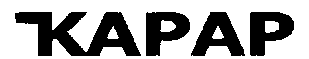       № 49                                    Гусев ауылыРЕСПУБЛИКА   БАШКОРТОСТАНМУНИЦИПАЛЬНЫЙ  РАЙОНА Б З Е Л И Л О В С К И Й   Р А Й О НАДМИНИСТРАЦИЯ СЕЛЬСКОГОПОСЕЛЕНИЯ  ГУСЕВСКИЙ СЕЛЬСОВЕТПОСТАНОВЛЕНИЕ                       «15»  июля  2019 г.с. Гусево